Auswertunga       2 Punkte    b            1 Punkt      c	0 Punkt  auβer N°12 ( ja 2 Punkte, nein 0 Punkt) Zwischen 18 und 24 PunktenGratuliere! Sie geben sich viel Mühe, um dem Planeten zu helfen. Machen Sie nur weiter.Zwischen 9 und 17 PunktenSie sollten sich mehr bemühen! Die Umgebung gehört nicht zu Ihren Prioritäten, aber Sie können sich sicher verbessern. Unter 9 PunktenNein, nein, nein! Das ist doch nicht möglich. Sie sollten sich mehr bemühen, um  unseren Kindern und Enkeln eine bessere Welt zu hinterlassen.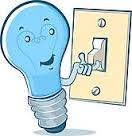 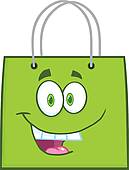 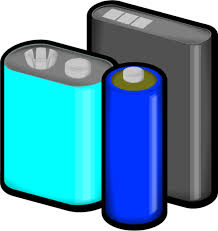 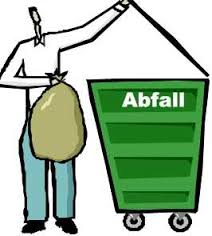 1.Machen sie das Licht aus, wenn Sie das Zimmer verlassen?a) ja, immerb) manchmalc) nein, nie2.Bringen Sie eine Tüte von zu Hause?a) ja, immerb) manchmalc) nein, nie3.Geben sie die Batterien zum Recycle? a) ja, immerb) manchmalc) nein, nie4.Entledigen Sie sich Ihres Abfalls immer richtig?a) ja, immerb) manchmalc) nein, nie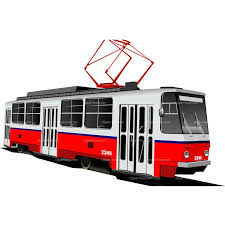 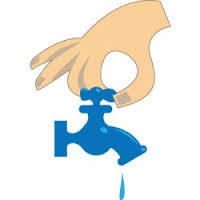 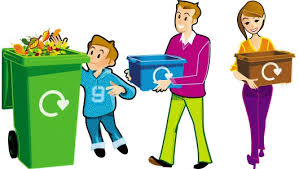 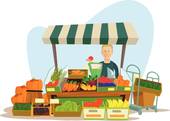 5.Nehmen Sie, immer wenn möglich, öffentliche Verkehrsmittel?a) ja, immerb) manchmalc) nein, nie6.Schlieβen Sie immer den Wasserhahn?a) ja, immerb) manchmalc) nein, nie7.Recyclen Sie?a) ja, immerb) manchmalc) nein, nie8.Kaufen Sie in Bioladen?a) ja, immerb) manchmalc) nein, nie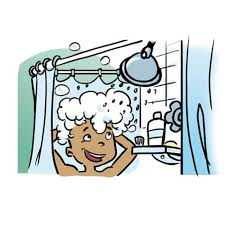 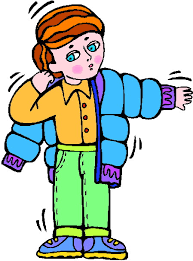 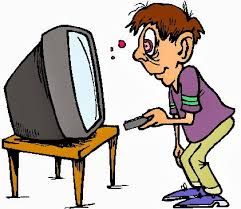 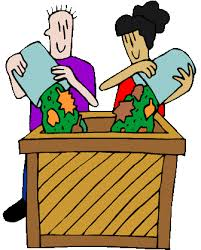 9.Duschen Sie, statt zu baden?a) ja, immerb) manchmalc) nein, nie10.Ziehen Sie sich wärmer an, statt die Heizung zu erhöhen?a) ja, immerb) manchmalc) nein, nie11.Schalten Sie Ihren Fernseher aus, wenn Sie aus dem Zimmer gehen?a) ja, immerb) manchmalc) nein, nie12.Haben Sie einen Kompostier zu Hause?a) jab) nein